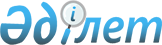 О внесении изменений в постановление Правительства Республики Казахстан от 30 января 2002 года N 135Постановление Правительства Республики Казахстан от 29 ноября 2002 года N 135б      Правительство Республики Казахстан постановляет: 

      1. Внести в постановление  Правительства Республики Казахстан от 30 января 2002 года N 135 "Об утверждении паспортов республиканских бюджетных программ Агентства Республики Казахстан по делам государственной службы на 2002 год" следующие изменения: 

      в приложении 1 к указанному постановлению: 

      в пункте 1 слова "76160 тысяч тенге (семьдесят шесть миллионов сто шестьдесят тысяч тенге)" заменить словами "77517 тысяч тенге (семьдесят семь миллионов пятьсот семнадцать тысяч тенге)"; 

      в таблице пункта 6 в графе 5 "Мероприятия по реализации программ (подпрограмм)" цифру "40" заменить цифрой "44". 

      2. Настоящее постановление вступает в силу со дня подписания.       Премьер-Министр 

      Республики Казахстан 
					© 2012. РГП на ПХВ «Институт законодательства и правовой информации Республики Казахстан» Министерства юстиции Республики Казахстан
				